Rámcová smlouva o dílo0SV9520127Objednatel :CEVAK a.s.
IČ 60849657
se sídlem: Severní 8/2264, 370 10 České Budějovice
jednajÍcÍ:xxx, ředitelem interních služeb
bankovní spojení: Raiffeisenbank a.s., č.Ú.: xxx
zapsaná v obchodním rejstřÍku vedeném Krajským soudem v Českých Budějovicích, oddíl
B, vloŽka 657Zhotovitel :Městské služby Písek s.r.o.
IČ 26016541
se sídlem: PraŽská 372, 397 01 PÍsek
jednající Josefem Hrádkem, jednatelem
bankovní spojení: Komerční banka xxx
zapsaná v obchodním rejstříku vedeném Krajským soudem v Českých Budějoviďch, oddíl
C, vloŽka 9188smluvní strany níže uvedeného dne, měsíce a roku uzavírají tutorámcovou smlouvu o ďílo:                                          I.
                                    Předmět smlouvy
1. Předmětem této smlouvy je závazek zhotovitele provádět pro objednateleasfaltovánÍ a úpravy povrchů,
udržování sjízdnosti a schůdnosti dočasně nezaasfaltovaných povrchů
v období, kdy se nevyrábí živice,v rozsahu, čase a na místě stanoveném objednatelem v jednotlivé objednávce
díla (dále jen ,,práce" nebo ,,dílo"), a tomu odpoVídající závazek objednatele
zaplatit za řádně a včas provedené dílo sjednanou cenu.2. Asfaltování a úpravy povrchŮ v sobě zahrnujíprovádění zapravení stavebních jam po montážÍch a opravách,
hutnění podkladních vrstev,
asfaltování, popř. zadláždění a úpravy travnatých ploch,
zřizování a udržování přechodného dopravního značení v souladu s aktuálními
Zásadami pro přechodné dopravní značení na pozemních komunikacích (TP
66)Materiál k provedení díla obstará zhotovitel, není-li v objednávce stanoveno jinak.
Druh prací prováděných zhotovitelem je blíže specifikován v cenové nabídce, která
tvoří přílohu č. 1 této smlouvy.3. Objednávka jednotlivých prací musí obsahovat určení druhu prací, které objednatel
    objednává, jejich rozsah, konkrétní místo provedení prací a termín jejich provedení
      (uvedení nástupu na provedení díla a termín dokončení díla). Vobjednávceobjednatel uvede předpokládanou cenu díla dle součinu jednotkové ceny sjednané
v této smlouvě a předpokládaného rozsahu díla.Objednávku jednotlivých prací doručí objednatel zhotoviteli na adresu uvedenou
v záhlaví této smlouvy v listinné podobě popř. faxem či e-mailem na kontakty
uvedené zhotovitelem. Zpusob doručení objednávky zvolí objednatel.                                          II.
                    Doba trvánísmlouvy a termíny plnění děl
1. Tato smlouva se uzavÍrá na dobu neurčitou.Tuto smlouvu může kterákoli ze stran vypovědět i bez uvedení důvodu. Výpovědní
Ihůta činí dva měsíce a počíná běžet od prvního dne měsíce následujícího po měsíci,
v němž byla výpověd' doručena druhé straně.Od této smlouvy mŮže kterákoli ze stran odstoupit v připadě, že druhá strana
opakovaně neplní své závazky z této smlouvy, a to ani po výzvě k nápravě.
Odstoupením nejsou dotčena taodíla, která již byla řádně dokončena a za něž již bylo
řádně zaplaceno. Odstoupení muze odstupujÍcí smluvní strana omezit jen na to ďílo,
jehož se týká neplnění závazků.4. Jednotlivá díla je zhotovitel povinen zhotovit v termínu určeném v objednávce.5. Objednatel je oprávněn požadovat nástupní termíny po uplynutí 24 hodin od
    doručení objednávky.6. Zhotovitel provede dÍlo dle objednávky v termínu uvedeném v objednávce,
    nedohodne-li s objednatelem jiný termín.                                        III.
                                Cena díla a fakturace
1. Strany se dohodly, že za každé objednané dílo bude cena fakturována samostatně
  dle skutečného rozsahu provedených prací a jednotkových cen stanovených v příloze
  č. 1 této smlouvy.2. Cenová nabídka obsahující jednotkové ceny prací prováděných zhotovitelem dle této
    smlouvy je uvedena v příloze č. 1 asfaltování a úpravy povrchŮ, která je nedílnou
    součástí této smlouvy. Jednotkové ceny neobsahu)í DPH, která bude účtována vždy
    podle platných právnÍch předpisŮ. Ceny uvedené v cenové nabídce jsou ceny vč.
    dopravy a jsou platné pro celé provozní středisko objednatele.3. Zhotovitel vyfakturuje předané a převzaté práce do 10 dnů od data převzetí díla.Splatnost každé jednotlivé faktury je 21 dnŮ ode dne vystavení řádné faktury,
přičemž zhotovitel je fakturu povinen doručit do třech pracovních dnŮ ode dne jejího
vystavení. V případě, že faktura nebude objednateli doručena v této Ihůtě,
prodlužuje se Ihůta splatnosti o příslušný počet dnŮ, o který byla doručena po IhŮtě.5. Faktura musí obsahovat veškeré náležitosti, které vyžadují platné právní předpisy,
    zejm. :
    - označení faktura - daňový doklad a jeho evidenční číslo,obchodní firmu nebo jméno a příjmení (u fyzických osob) a sídlo objednatele a
zhotovitele IČ, DIC,- rozsah a předmět plnění,
- datum vystavení daňového dokladu, uskutečněnÍ plněnÍ, splatnosti,
- označení banky a číslo účtu, na který má být placeno,
- sdělení, že se jedná o plněnÍ uskutečněné v režimu přenesení daňové povinnosti
  podle 5 92a a 6 92e zákona č. 235/2004 sb., o dani z přidané hodnoty, ve znění
  pozdějších změn, a že výši daně je povinen doplnit a přiznat objednatel
- castku k úhradě, základ dane a sazbu daně; výši daně z přidané hodnoty na
  daňovém dokladu doplní objednatel.6.Na faktuře musí být uvedeno číslo objednávky nebo k ní musí být přiložena kopie
objednávky. Zhotovitel bere na vědomí, že jinak muze objednatel fakturu bez sankcí
proplatit opožděně, v krajním případě fakturu vrátit k opravě, aniž by byla
proplacena.7. Přílohou a nedílnou součástí každé faktury bude soupis skutečně provedených prací
    potvrzený zástupci obou smluvních stran.8. Pokud faktura nebude obsahovat výše uvedené nebo zákonem požadované
    náležitosti, je objednatel oprávněn ji vrátit zhotoviteli. Splatnost nově vystavené
    faktury běží od jejího řádného vystavení.9. Fakturu je zhotovitel povinen dle své volby doručit na adresu uvedenou v záhlaví této
    smlouvy v listinné podobě nebo e-mailem na adresu xxx.10. V případě prodlení s úhradou faktury se objednatel zavazuje uhradit úrok z prodlení
    ve výši 0,05o/o z dlužné částky.IV.                                  Podmínky plněnídíla
1. Zhotovitel provádí dílo dle objednávky a v souladu s pokyny zástupce objednatele na
    stavbě. Zhotovitel je povinen dodržet rozsah díla dle objednávky, tj. není oprávněn
    bez souhlasu objednatele provést jakékoliv práce nad rámec rozsahu díla
    specifikovaného v objednávce. Zhotovitel je oprávněn provádět práce dle této
    smlouvy resp. dle dílčích objednávek prostřednictvím subdodavatele.2, Objednatel určí na každé jednotlivé dílo svého zástupce, který bude kontrolovat
    provádění díla zhotovitelem, udělovat mu pokyny, určovat časové provedení díla a
    koordinaci provedení díla s dalsimi pracemi, a zastupovat objednatele i v dalších
    technických věcech při zhotovovánÍ díla. Zástupce objednatele podepisuje soupis
    skutečně provedených prací, který je přílohou faktury.3. Objednatel předá zhotoviteli nejpozději při předání staveniště vyjádření správcŮ
    dotčených podzemních i nadzemních vedenÍ k provádění prací v ochranných pásmech
    a jejich blízkosti, včetně jejich zákresů, dále také podrobné instrukce o podmínkách
    provederíí díla popř. projektovou nebo obdobnou dokumentaci, pokud to bude pro
    dané dílčí objednané dílo provozně nutné. 0 předánÍ staveniště nemusí být pořízenzápis.4, Zhotovitel je povinen zajistit likvidaci odpadŮ vzniklých při zhotovení každého
    jednotlivého díla v souladu s platnými právními předpisy a na vlastní náklady.5. Zhotovitel je při zhotovovánÍ díla povinen zajistit dodržování
    předpisů zejm. o bezpečnosti a ochraně zdraví při práci a
    prostředí.platných
ochraněprávních
životníhoV.                          PředánÍ díla a odpovědnost za vady
1. Zhotovitel je povinen objednateli předat řádně a včas provedené dílo dle objednávky
    a objednatel )e povinen toto dÍlo převzÍt. O termÍnu předánÍ dÍla je zhotovitel povinen
    informovat objednatele nejméně 2 dny předem.2. Při předání díla je zhotovitel povinen předat objednateli také veškeré požadované
    doklady, zápisy a osvědčení, které jsou předepsané zákonem, nebo normami.3. Zhotovitel poskytuje objednateli záruku za provedení díla včetně hutnění
    konstrukčních vrstev komunikace v délce trvánÍ 24 měsícŮ od předání a převzetí díla.4, V připadě, že dílo má vady a nedodělky, které nebráni jeho řádnému užíváríí (dále
    jen ,,drobné vady"), je objednatel povinen dílo převzÍt. V případě ostatních vad
    objednatel dílo nepřevezme do jejich odstranění.5. Při převzetí ďíla sepíšou strany soupis provedených pracÍ, ve kterém uvedou i výčet
    drobných vad, a určí termíny pro jejich odstranění. Tento soupis slouží zároveň jako
    protokol o předání díla a podklad pro fakturaci viz bod III. odst. 7.6.V případě, že strany nedohodnou termíny pro odstranění drobných vad v soupisu
provedených prací, a v případě ostatních vad, je zhotovitel povinen odstranit vady
díla a nedodělky nejpozději do 5 pracovních dnŮ ode dne převzetí díla resp. ohlášenívad.7. Zhotovitel poskytuje záruku za vady ďíla v délce trvání 24 měsíců od převzetí
  jednotlivého díla.8. V případě prodlení s předáním ďíla je zhotovitel povinen uhradit smluvní pokutu ve
    výši 500 Kč za každý započatý den prodlení. V případě prodlení s odstraněríím
    drobných vad a nedodělkŮ je zhotovitel povinen uhradit smluvní pokutu ve výši
    100 Kč za každý započatý den prodlení. V přÍpadě, že by prodlení s předáním díla
    vedlo k uložení správní pokuty, pak je zhotovitel povinen tuto škodu uhradit.9, Ustanovení této smlouvy o smluvní pokutě nemají vliv na výši náhrady škody.                                          VI.
                                    OstatnÍ ustanovení
1. Zhotovitel se zavazuje dodržovat všechny platné předpisy v oblasti bezpečnosti a
    ochrany zdraVí při prácí (dále jen BOZP), hygieny práce, požárni a ekologické
    předpisy na pracovištích určených objednatelem (politika objednatele atd.) - příloha
    č. 2.2. Zaměstnanci zhotovitele musÍ být řádně proškoleni voblastech BOZP, požární
    ochraně (dále jen PO), hygieně práce a ekologii dle platných právních předpisů pro
    smluvně prováděné pracovní činnosti.                                          VII.
                                  Závěrečná ustanovenÍ
1. Tuto smlouvu je možné měnit pouze pÍsemnými dodatky.2, Tato smlouva se řídí ustanovenÍmi zákona č. 513/1991 sb., obchodní zákoník, a je
    vyhotovena ve dvou vyhotoveríích s platností origináiu.3. Nedílnou součástÍ této smlouvy )sou následujíď přílohy:- příloha č. í - cenová nabídka na provádění asfaltování a úpravy povrchŮ
- příloha č. 2 - bezpečnostní rizika a environmentální pokyny pro zhotovitele4. Tato smlouva nabývá platnosti a účinnosti dnem jejího uzavření.5.Tato smlouva nahrazuje všechny předešlé smlouvy týkající se provádění těchto
sluzeb uzavřené smluvními stranami nebo jejich právními předchůdci.V Českých Budějovicích, dne: O I -11- 2011 V Písku, dne: [l1 -11- 2012xxx
ředítel íntecních služeb
          Josef rádek
jednatelMESTSKÉ SLUŽBY
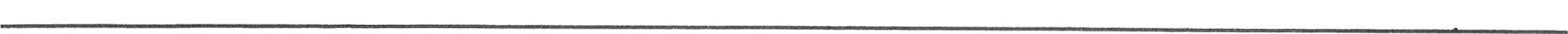 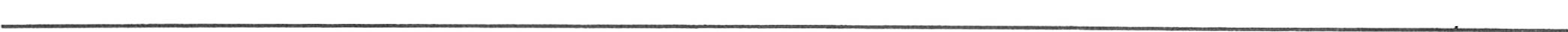 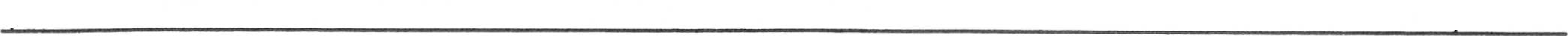 PřÍloha č. 1Ceník pro asfaltováníPÍseckoceny bez DPH vč. dopravyI/Opravy překopŮ vozovek -asfaltu t1.10-15 cm /ceny jsou přepočteny na 1 m'/řez živičného krytu
odkopání překopu,zhutnění
podkladní vrstva ze štěrkodrti tl.lO cm
odvoz a uložení odkop. materiálu-netříděného
zaasfaltování překopu tl. do 10 cm
zaasfaltování překopu tl. do 15 cm
zálivka asfaltovou emulzí368 Kč/m'
152 Kč/m2
156 Kč/m2
101 Kč/m2
589 Kč/m2
782 Kč/m'
184 Kč/m2Oprava překopu (tl. do IO cm) celkem
Oprava překopu (tl. do 15 cm) celkem
(v ceně zahrnuty veškeré náklady na řez,
odkopání,zhutněn5doplnění podkladních vrstev, zaasfaltování a
zalití soár asfaltovou emulsí 51550 Kč/m2
1743 Kč/m22/0prava překopů chodníku tl.do 6 cm /ceny jsou přepočteny na 1 m2 /řez živičného krytu t1.4- 6 cm
odkopání,zhutnění překopu
podkladní vrstva ze štěrkodrti t1.5 cm
odvoz a uloŽenÍ odkop. materiálu do 10 km
zaasfaltovánÍ překopu t1.4-6 cm
zálivka asfaltovou emulzÍ258 Kč/m2
92 Kč/m2
78 Kč/m"
60 Kč/m2
313 Kč/m2
184 Kč/m2Oprava překopu celkem
(v ceně zahrnuty veškeré náklady na opravu překopu-
řez,odkopání,zhutnění,doplnění podkladních vrstev,zaasfaltovánÍ
překopu a zalití spár asfaltovou emulsí)985 Kč/m23/0prava překopů ze zámkové dlažby a jiné stavební práce
/ceny jsou přepočteny na I m2 nebo I bm/
A) dlažba
betonová zámková dlažba t1.6 cm (dodávka + montáž)betonová zámková dlažba t1.8 cm (dodávka + montáž)pokládka zámkové dlažby t1.6 cm a t1.8 cm
kladecí vrstva ze štěrkodrti t1.5 cm O4-8 mm
00d51adní vrstva ze štěrkodrti Q0-63 mm tl. 10-12 cm340 Kč/ma /+
    Kč-
    barva/
359 Kč/m2 /+
    Kč-
    barva/
170 Kč/m2
28 Kč/m2
83 Kč/m2zhotovení betonové zámkové dlažby tl. 6 cm vč. podkladních
a kladecích vrstev, zemních prací, dovozu materiáluzhotovení betonové zámkové dlažby tl. 8 cm vč. podkladních
a kladecích vrstev, zemních prací, dovozu materiálu451 Kč/m2470 Kč/m2cena práce (pokládka + kladecí + podkladní vrstva)281 Kč/m2B) obrubník
sil.bet.obrubník Best Mono II- (dodávka, montáž)
sil.bet.přídlažba Best Naviqa t1.8 cm (dodávka, montáž)
chodník.bet.obrubník Best Parkan (dodávka, montáž)
cena práce (bez materiálu)4/ zálivka pružnou gumoasfaltovou směsÍ (možná varianta namísto
zálivky asfaltovou emulzí)
hutnÍcÍ zkouška267 Kč/mb
446 Kč/mb
225 Kč/mb
166 Kč/mb184 Kč/m2276 kusQ ČEVAK                    ČEVAK a.s.
Severní 2264/8, 370 IO České BudějovicePříloha č. 2PROBLEMATIKA BEZPEČNOSTI PRÁCE, POŽÁRNÍ OCHRANY A OCHRANY
ŽIVOTNÍHO PROSTŘEDÍ (ENVIRONMENTU) DLE POŽADAVKŮ PLATNÉ
                            LEGISLATIVYI Bezpecnostn, protipozarn a env ronmentalm pokyny pro
  zhotovitele / dodavatele1. Zhotovitel/dodavatel se zavazuje dodržovat všechny platné předpisy v oblasti
  bezpečnosti a ochrany zdraví při práci (dále jen BOZP), hygieny práce, požární a
  ekologické předpisy na pracovištích objednateIe/odběratele. Je povinen používat
  pouze zařízeríí schopná bezpečného provozu, urcit zpusob ochrany a prevence proti
  úrazům u svých zaměstnanců i u ostatních osob, které mohou být přítomny na
  pracovištích objednatele/odběratele.
2. Zhotovitel/dodavatel se zavazuje, že jeho zaměstnanci budou odborně a zdravotně
  způsobilí pro výkon činností prováděných vobjektech objednateIe/odběrateIe.
  Zaměstnanci musí být řádně proškoleni v oblastech BOZP, požární ochraně (dále jen
  PO), hygieně práce a ekologii dle platných právních předpisů.3.Zhotovitel/dodavatel se zavazuje zajistit vlastní dozor nad dodržováním příslušných
bezpečnostních předpisů a předpisŮ Environmentálního systému (dále jen EMS),
pravidelně kontrolovat péči o BOZP, PO a EMS na pracovištÍch
objednatele/odběratele. Zavazuje se včas pÍsemně informovat odběratele o přÍpadné
zmene pracovního postupu nebo dalších rizicích, které se při činnostech nově vyskytly
a mohly by vést k poškozenÍ zdraví, ohroženÍ života, negativním environmentálním
dopadům popřípadě k hmotným škodám. Zhotovitel/dodavatel se zavazuje dodržet
ustanovení zákoníku práce č. 262/2006 Sb. @ 101 odst. 3) a 4).4. V případě pracovnÍho Úrazu či ÚmrtÍ zaměstnance zhotoviteIe/dodavateIe, provede
  vyšetření příčin úrazu a sepíše záznam o úrazu zodpovědný zástupce
  zhotovitele/dodavateIe. V případě potřeby v součinnosti s pověřeným zástupcem
  objed natele/odběratele.
5. V případě, že zhotovitel/dodavatel způsobí negativní environmentální dopad (havárii),
  nese za ne) plnou zodpovědnost. Musí zjistit přÍčinu a určit nápravna opatřenÍ včetně
  přezkoumání jejich účinnosti. Toto vše ve spolupráci s pověřeným zástupcem
  objed natele/od běratele.6.Zhotovitel/dodavatel si je vědom, že podle zákona č. 40/1964 sb., občanského
zákoníku v platném znění, odpovídá za škodu zpŮsobenou okolnostmi, které mají
původ v povaze přístroje nebo jiných zařízenÍ a věcí, jichž bylo při provádění činnosti
použito a že se této odpovědnosti nemŮže zbavit.II ZakazyNa všech pracovištích objednatele/odběratele platí pro zhotovitele/dodavateIe, jeho
návštěvy, jeho dodavatele, subdodavatele, jejich zaměstnance obecně zákaz:1. pohybu cizích osob mimo vymezené objekty bez vědomí zaměstnance
  objednateIe/odběratele zodpovědného za příslušné pracoviŠtě,2. kouřenÍ ve všech objektech,ČEVAK a.s., 08/2010l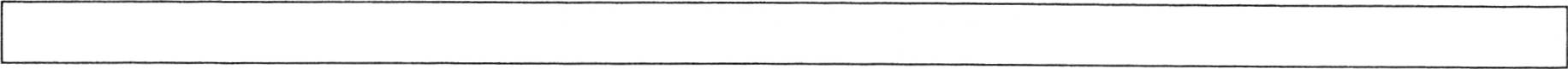 3.jakékoliv manipulace s technologickými zařÍzeními, ovládání takovýchto zařízení
mohou provádět pouze pověření zaměstnanci ob)ednateIe/odběratele, pokud nenÍ
průkazně ustanoveno jínak,4. v objektech plynového a kalového hospodářství a dalších objektech s přítomností
  jakýchkoliv hořlavých nebo hoření podporujíďch látek v jakémkoliv skupenství
  používat otevřeného ohně, jiskřivých technologií a technologií, při jejichž provozování
  vzniká teplo (broušení, řezání, sváření, nahřívání živic apod.); v případě nutnosti
  vykonání těchto pracÍ se řÍdí zhotovitel/dodavatel přÍslušnými legislativními předpisy a
  vnitropodnikovými předpisy objednatele/odběrateIe pro provádění těchto prací (např.
  sváření na pracovištích se zvýšeným požárnÍm nebezpečím - příkaz ke sváření
  apod.),5. vstupu a práce v podzemních pracovištích bez předchozího vyhodnocení rizik a přijetí
  potřebných opatření a bez vědomí zodpovědného zaměstnance
  objednatele/odběrateIe (šachty, armaturní prostory, podzemní objekty apod.),
6. používání jakýchkoliv vyhrazených technických zařízení objednateIe/odběrateíe bez
  smluvního ujednání nebo zvláštního povolení,
7. prováděríí jakýchkoliv činností a prací bez kvalifikačních předpokladů, příslušných
  oprávnění, osvědčení nebo jiných potřebných kvalifikačních dokladů.III PovmnostiZhotovitel/dodavatel je na všech pracovištích objednateIe/odběratele povinen:1. koordinovat veškeré činnosti s objednateIem/odběratelem výhradně prostřednictvím
  zaměstnance zodpovědného za příslušné pracoviště,
2. všechny své zaměstnance vybavit, dle vlastního vyhodnocení rizik a seznámení
  s riziky v objektech objednateIe/odběrateIe, potřebnými osobními ochrannými
  pomůckami a prostředky,
3. dodržovat veškeré zákazy, příkazy a pokyny dle značení na pracovištích,
4, přizpůsobit provoz motorových vozidel pravidlům na příslušném pracovišti,5. nevykonávat v ochranných pásmech NN a VN žádnou činnost bez zvláštního povolení
  pro činnosti v těchto pásmech vydaného v souladu s legislativními a normativními
  požadavky,6. nevykonávat práce a činnosti vystavující fyzickou osobu zvýšenému ohrožení života
  nebo poškození zdraví ve smyslu přílohy č. 5. nařízení vlády č. 591/2006 sb., bez
  zpracovaného plánu BOZP pro tyto práce a činnosti.IV. BezpeČnostnÍ rizikaNa pracovišťích objednatele/odběrateIe se mohou zaměstnanci zhotovitele/dodavatele,
jeho návštěvy, jeho dodavatelé či subdodavatelé setkat mimo jiné zejména
5 následujícími riziky možného ohrožení jejich života nebo zdraví:A, OBECNA RIZIKA
1. riziko zásahu elektrickým proudem,
2. riziko pádu z výšky, riziko pádu do vodní hladiny, případně i následného utonutí při
  činnostech nad vodní hladinou nebo v její blízkosti,
3, riziko pádu na vlhkých, kluzkých nebo zledovatělých površích komunikaď a terénu,
  jakož i možnost následného pádu po uklouznutÍ do šachet nebo prohlubní,
4. riziko možnosti výskytu nebezpečných koncentrací nedýchatelných, toxických,
  jedovatých nebo výbušných plynů (sirovoďÍk, chlor, oxid uhličitý, metan, oxid
  uhelnatý, páry aromatických uhlovodíkŮ apod.),
5. riziko možnosti kontaktu s pohyblivými součástmi strojních zařízení,ČEVAK a.s., 08/20102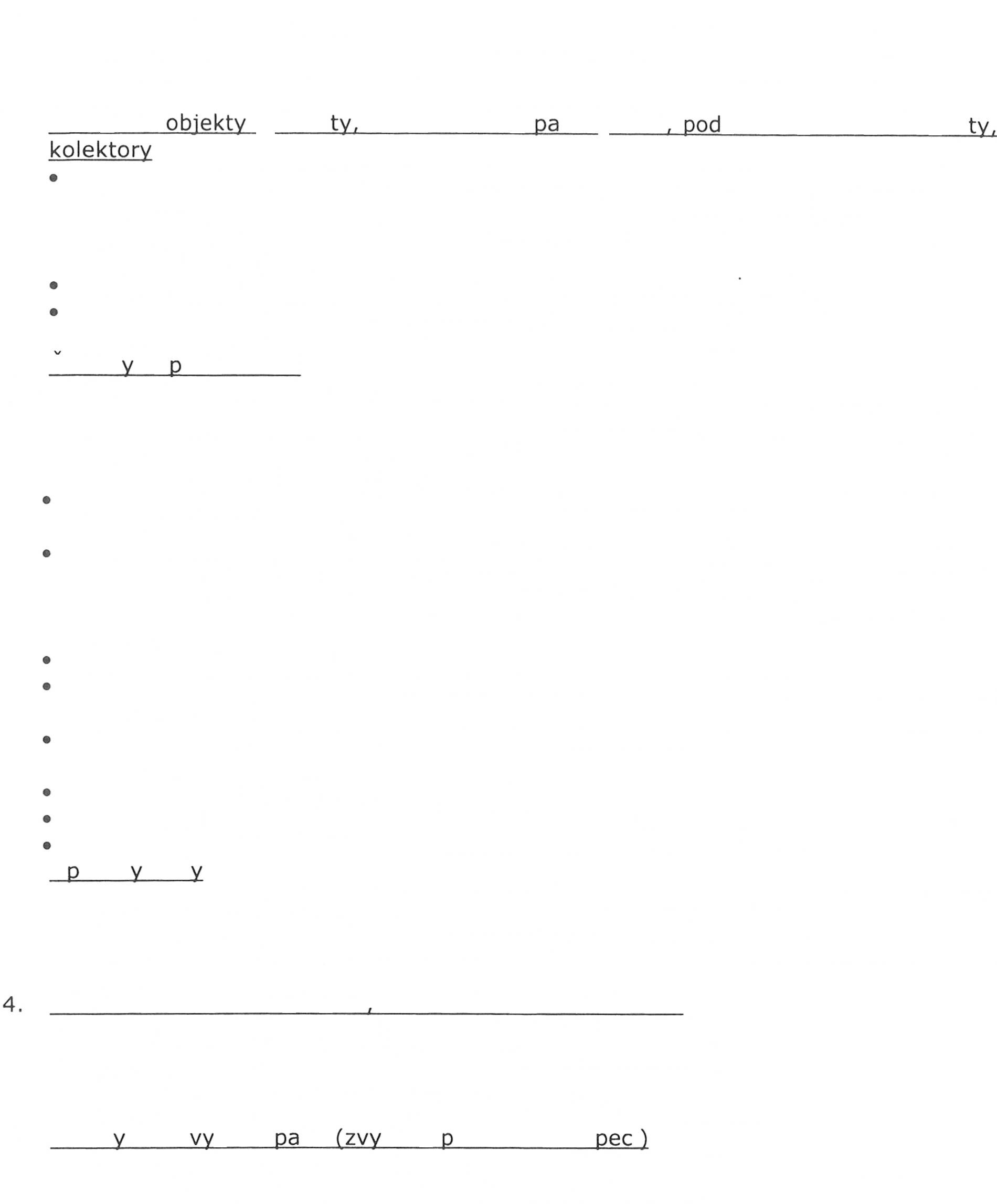 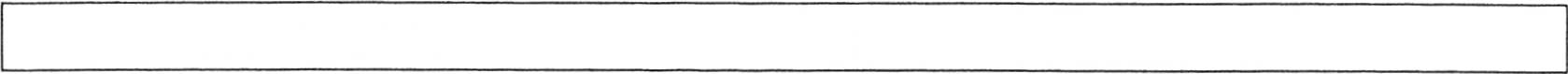 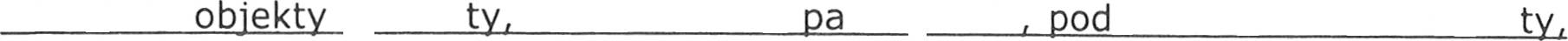 6, riziko možnosti nárazu
  objednatele/odběrateIe.nebo přejetí motorovým vozidlem v areálechB. SPECIFICKÁ RIZIKA VODOHOSPODÁŘSKÝCH PRACOVIŠŤ
Zaměstnanci zhotovitele/dodavatele se nesmÍ v níže uvedených objektech, pokud nejsou
předmětem smlouvy, samostatně pohybovat. Seznámení s těmito riziky je dŮležité pro
případy havárií nebo jiných mimořádných událostí v těchto objektech.
1. Podzemní  z šach kanalizačnÍ čer cí sťanice zemrň armaturrň šach
        riziko pádu do vodní hladiny, případně možnosti utonutí v nahromaděných
        odpadních vodách nebo při náhlém vzedmutí odpadních vod vlivem ucpané
        potrubní sítě, vzedmutí se hladiny napojených vodních tokŮ nebo nečekaného
        silného přítoku vody,
        riziko infekce při kontaktu                        s odpadní vodou, kaly a usazeninami,
riziko kontaktu s nebezpečnými živočichy (hlodavci, hmyz, apod.),
                                      strojnÍch zařÍzenÍ.      * riziko kontaktu s pohyblivými součástmi
2. Cistírn od adních vod
    * riziko možnosti pádu do vodní hladiny, případně utonutí v nahromaděných
      odpadních vodách vzniklých následkem nečekaného silného přítoku ze stokové
      sítě, případně ze vzedmuté hladiny napojených vodních tokŮ, či při náhlém
      uvolnění zacpané potrubní sítě,
      největší rizíko utonutí je v aktivačních nádržích, kde je silně provzdušněná voda,
      která zcela znemožňuje plavání,
      riziko kontaktu s pohyblivými součástmí strojních zařízení (nutno si uvědomovat,
      že některé stroje se spouštějí automaticky na základě časových nebo měřených
      hodnot - kessenery, čerpadla, česla, dopravníky, turbiny, pojezdové mosty
      apod.),
      riziko zvýšeného hluku,
      riziko kontaktu s chemikáliemi (síran železitý, chlorové vápno, vápenný hydrát,
      flokulanty apod.),
            porušení potrubních technologií s možnostÍ následného úniku chemickýchriziko
látek,
riziko výbuchu a požáru (bioplyn, metan),
riziko pádu nebo přitisknutí břemenem při
riziko kontaktu s nebezpečnými Živočichy3. Ú ravn vod
              * riziko kontaktu s jedovatými a nebezpečnými chemickými látkami (chlor, síran
        hlinitý, kyseliny, louhy, vápno, chlornan sodný apod.),
              * riziko porušení potrubnÍch technologň s možností následného úniku chemických
        látek.
    Sítě vodovodní a kanalizačnía stavebně montážnÍ činnosti
              * riziko sesunutí zeminy při provádění praď ve výkopech,
              * riziko střetu se stavebními stroji a drobnou mechanizaď,
              * riziko pádu z výšky nebo do hloubky (lešení, výkopy),
              * riziko zvýšené hladiny hluku (stavební stroje a mechanizace).
5, Sklad hořla ach ka lin "šené ožární nebez "í
              * riziko požáru nebo výbuchu při styku hořlavých kapalin a výbušných par s
        horkými médii nebo při používánÍ jiskřících technologiÍ.manipulaci se zdvihacími zařÍzeními,
(hlodavci, hmyz apod.).manipulaci se zdvihacími zařÍzeními,
(hlodavci, hmyz apod.).V. Seznam environmentálnÍch požadavkŮObjednatel/odběratel má zavedený systém
mezinárodnÍ normy ČSN EN ISO 14001.
respektovat následujících ustanovení:environmentálního managementu podle
Proto se zhotovitel/dodavatel zavazuje1. provádět jen ty činnosti, které jsou předmětem smlouvy a využívat jen smluvně
  předané objekty,ČEVAK a.s., 08/201032. každý zaměstnanec je povinen především opatřenímí přímo u zdroje předcházet
  znečiŠťovánÍ nebo poškozování životního prostředí,
3. každý, kdo z)istí, že hrozí poškození životního prostředí, nebo že k němu již došlo, je
  povinen učinit v mezích svých možností nezbytná opatření k odvrácení hrozby nebo
  ke zmírněnÍ následkŮ,4. při podezření jakékoliv ekologické neshody nebo havárie toto ihned ohlásit
  odpovědnému zaměstnanci objednatele/odběrateIe,5. respektovat veškerá nařízení a pokyny na vývěskách,
6. důsledně třídít vzniklé odpady dle jejich charakteru do určených sběrných nádob nebo
  na vhodná, ktomuto účelu určená mÍsta. Zneškodnění odpadů řešit na základě
  pokynu odpovědných osob objednatele/odběratele i zhotoviteIe/dodavatele,
7. při realizaci činností se snažit minimalizovat množstVí produkovaných odpadŮ,
8. zhotovitel/dodavatel je odpovědný za likvidaci svých provozních náplní,
9. nepoužívat žádné chemikálie mimo těch, jejichž používání je odsouhlaseno ve
  smlouvě, technologickém postupu nebo jiným prokazatelným způsobem,
10. se závadnými látkami nakládat pouze v souladu s bezpečnostním listem a údaji na
  obalech, používat při tom ochranné pomŮcky specifikované v bezpečnostním listu,
1l.vhodnou prevencÍ předcházet možným ÚnikŮm používaných nebezpečných látek do
  půdy nebo povrchových či podzemních vod. Odpadní vody z činnosti
  zhotovitele/dodavatele budou vypouštěné v souladu s právními požadavky CR/EU a
  případně dle smlouvy s objednateIem/odběrateIem,
12. mechanismy, zařízení, nářadí a dopravnÍ prostředky musí být čisté a musí splňovat
  všechny zákonné požadavky týkající se životního prostředí (emisní limity, úkapy
  olejů, prašnost, hluk apod.),
13.při výměně provozních náplnÍ strojů a zařÍzenÍ využÍvat vhodných pomŮcek pro
  zachycení možných úniků,
14. pří zjištění netěsností nebo úkapů na zařízenÍch nebo dopravní a manipulační technice
  zabránit dalšímu znečišťování životního prostředÍ použitím vlastních havarijních
  prostředkŮ nebo havarijních prostředků objednatele/odběratele a zajistit v co
  nejkratší možné době opravu závady,
15. zhotoviteIem/dodavateIem používané výrobky/materiály musí splňovat všechny
  zákonné požadavky týkající se životního prostředí a musÍ být zajištěny tak, aby při
  dopravě nebo manipulaci nemohlo dojít k znečištění nebo úniku (vysypání, prášení,
  znečiŠtěnÍ, Únik do vody apod.),
16.při činnostech, které by mohly negativně ovlivnit životní prostředí, je nezbytné
  požádat o souhlas oprávněného zástupce objednatele/odběrateIe,
17. při realizaci svých činnostÍ dbát na úsporné využÍvánÍ vody, pohonných hmot, tepla a
  elektrické energie.
Zhotovitel/dodavatel se seznámil s politikou ISM objednateIe/odběrateIe, s významnýmí
environmentálními aspekty (činnostmi, výrobky, službami, které mohou ovlivňovat
životní prostředí) týkajícími se jeho působenÍ a postupů pro správné nakládání s odpady,
chemickými látkami a přípravky, ochrany ovzdušÍ a vod. Byl také informován o tom, že
pokud dojde při jím konané činnosti/dodávce ke vzniku nového environmentálního
aspektu, nese za jeho dopady plnou zodpovědnost a je tento aspekt povinen neprodleně
oznámit oprávněnému zástupci objednatele/odběratele.ČEVAK a.s., 08/20104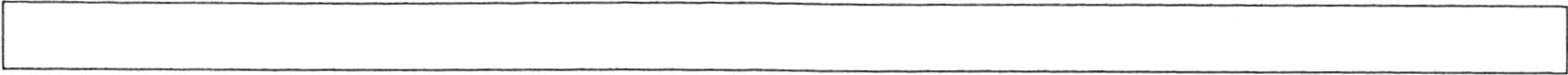 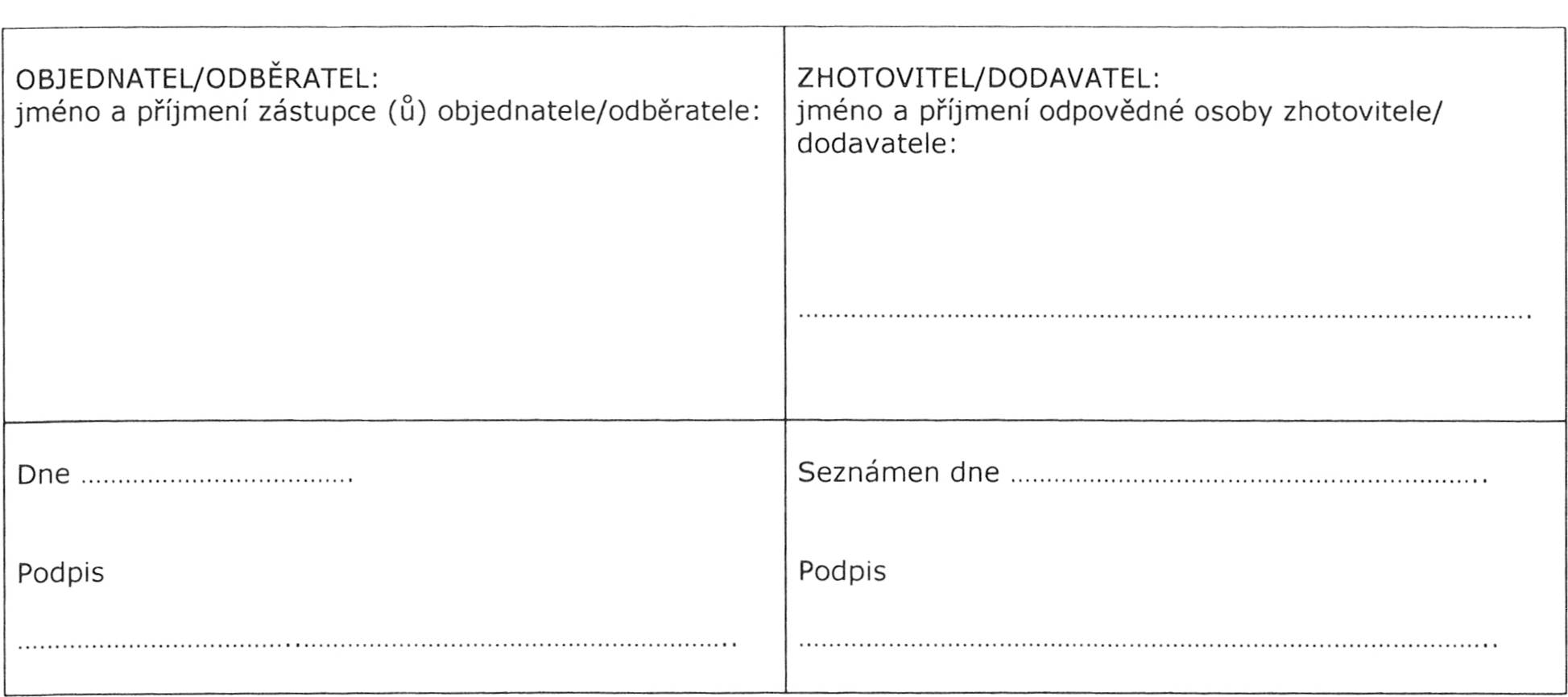 VI. Závěrečná ustanovenía prohlášenÍ1. Zhotovitel/dodavatel prohlašuje, že se seznámil s výše uvedenými pokyny a riziky
    možného ohrožení života a zdraví osob, které se pohybují nebo budou vykonávat
    práce v předaných objektech a tyto objekty si zkontroloval. Připouští, že kromě
    zmíněných, existuje mnoho dalších rizik spojených s užíváním objektŮ
    objednateIe/odběrateIe a uznává, že je s nimi plně obeznámen. Dále souhlasí s tím,
    že v případě jakékoliv problematiky týkající se potencionálního rizika, bude tuto
    problematiku posuzovat s příslušným zástupcem objednatele/odběratele ještě před
    tím, než nařídí svým zaměstnancŮm zahájení jakékoliv práce.
2. Zhotovitel/dodavatel potvrzuje, že se seznámil svnitřními předpisy a ostatními
  předpisy upravujíďmi bezpečnost práce, poŽárnÍ ochranu a environmentální
  problematíku při práci v působnosti objednatele/odběratele a to zejména se:* Směrniď 9.1 (Ochrana životního prostředí), speciálně s celým bodem č.73. Zhotovitel/dodavatel se zavazuje, že zajistí proškolení všech svých zaměstnanců,
  návštěv, dodavatelů a subdodavatelŮ, kteří se budou pohybovat nebo vykonávat
  práce v předaných objektech, z rizik, zákazŮ, povinností a pokynů uvedených v tomto
  materiálu.4. Zhotovitel/dodavatel se zavazuje předat objednateli/odběrateli rizika vyplývající
  z jeho činnosti před zahájením své působnosti v předaných objektech.5. Zodpovědnou osobou se pro účely této přÍlohy rozumí bud' osoba stanovená
  smlouvou nebo vedouď pracoviště v předaných objektech, kde je dílo/dodávka
  realizová no/a.6. Obě strany se vzájemně dohodly, že koordinátorem pro provádění opatření
  k ochraně bezpečnosti a zdravÍ zaměstnancŮ a postupŮ k jejich zajištění ve
  smyslu odstavce 3, % IOI zákona č. 262/2006 Sb. v platném znění (zákoník
  práce) bude: - -objednatel/odběratel (nehodící se
  škrtne)7. Podpisem tohoto dokumentu prokazuje objednatel/odběratel, že zhotovitel/dodavatel
  byl seznámen s riziky na předaném pracovišti a Že se obě strany vzájemně dohodly
  na koordinátorovi pro prováděrí opatření k ochraně BOZP zaměstnancŮ a postupů
  k jejich zajištěnÍ ve smyslu odstavce 3, q 101 zákonÍku práce.
8, Podpisem tohoto dokumentu stvrzuje zhotovitel/dodavatel, že si je vědom všech výše
  uvedených rizik, zákazŮ a povinností, která se na pracovištích objednateIe/odběratele
  vyskytují nebo mohou vyskytnout, a že odpovědnost ztoho vyplývajíď nebude
  přenášet na objednateIe/odběrateIe.ČEVAK a.s., 08/20105                      '-- -' --- -'-'- "- --"--- -'--- -"-n , y
Prosíme o vyplnění přiloženého dotazníku. PISEK s.r.c,
                                                              Pražská 372, 397 0I Pfsek
                                  - Environmentální dotazník a ' a-u,..2'.260 6541ČEVAK a.s., 08/20106ČEVAK a.s., 08/20107	Jaká další možná rizika nebo vlivy na živoztní a pracovní prostředí při Vaší činnosti je třeba              vzít v úvahu?              Další rizika nebo vlivy na životní prostředí nám nejsou známy.              Datum: 9.10.2012                            Podpis: xxxxDodatek č. IkRámcové smlouvě o díloObjednatel:0SV9520127ČEVAK a.s.
IČ 60849657
se sídlem: Severní 8/2264, 370 10 České Budějovice
jednající: xxx, ředitelem interních služeb
bankovnÍ spojení: Raiffeisenbank a.s., č.ú.: xxx
zapsaná v obchodním rejstříku vedeném Krajským soudem v Ceských Budějovicích, oddíl
B, vložka 657Zhotovitel :Městské služby PÍsek s.r.o.
IČ 26016541
se sídlem: Pražská 372, 397 01 Písek
jednajícÍ Josefem Hrádkem, jednatelem
bankovnÍ spojení: Komerční banka xxx
zapsaná v obchodním rejstříku vedeném Krajským soudem v Českých Budějovicích, oddíl
C, vložka 9188Výše uvedené smluvní strany se tÍmto dodatkem č. 1 dohodly na následujících změnách
smlouvy:1. Příloha č. 1,,Ceník pro asfaltování" se doplňuje o položku č. 5, která zní takto:,,5/ Opravy překopŮ komunikací v zeleni55,- Kč/m2Vtéto ceně jsou zahrnuty veškeré náklady na úpravu rotavátorem, doplněnÍ
ornice do 10 cm, plošná Úprava terénu, osetÍ travnÍm semenem, Ix seč a
přÍpadné příhnojenÍ."2. Ostatní ujednání smlouvy zŮstávají beze změny.3. Tento dodatek č. 1 smlouvy je zpracován ve dvou vyhotoveních, z nichž si jedno
  ponechá objednatel a jedno zhotovitel a nabývá platnosti a účinnosti dnem
  podpisu oběma stranami.V Českých Budějovicích, dne:1.7.2013              xxx
ředitel interních služeb  ČEVAK a.s.
oddil 8, vložka 657 (104)Josef Hrádek  jednatel  11.7.13OBJEDNATEL/ODBĚRATEL. a
jméno a příjmerÍ zástupce (ů) objednatele/odběratele:
CEVAK a.s.
- ZHOTOVITEL/DODAVATEL:
jméno a příjmerí odpovědné osoby zhotovitele/
dodavatele:
xxx, správa komunikací  Dne 01.11.2012Seznámen dne............9.10.2012
--1
Podpis ....................-......... ..... ......... ............../.............................
Jméno / název zhotovltele/doda-vatele i-Městské služ-by Písek s.r.o.Jméno / název zhotovltele/doda-vatele i-Městské služ-by Písek s.r.o.Jméno / název zhotovltele/doda-vatele i-Městské služ-by Písek s.r.o.Jméno / název zhotovltele/doda-vatele i-Městské služ-by Písek s.r.o.Jméno / název zhotovltele/doda-vatele i-Městské služ-by Písek s.r.o.Adresa zhotovlteIe/dodavatele i ul.Pražská 372, 397 01 PísekAdresa zhotovlteIe/dodavatele i ul.Pražská 372, 397 01 PísekAdresa zhotovlteIe/dodavatele i ul.Pražská 372, 397 01 PísekAdresa zhotovlteIe/dodavatele i ul.Pražská 372, 397 01 PísekAdresa zhotovlteIe/dodavatele i ul.Pražská 372, 397 01 Písek' Cir-uh-j/-ámÍ vykonávané činnostl -- ' - - -- ---- ' -- - 
údržba a správa rnístních komunikací' Cir-uh-j/-ámÍ vykonávané činnostl -- ' - - -- ---- ' -- - 
údržba a správa rnístních komunikací' Cir-uh-j/-ámÍ vykonávané činnostl -- ' - - -- ---- ' -- - 
údržba a správa rnístních komunikací' Cir-uh-j/-ámÍ vykonávané činnostl -- ' - - -- ---- ' -- - 
údržba a správa rnístních komunikací' Cir-uh-j/-ámÍ vykonávané činnostl -- ' - - -- ---- ' -- - 
údržba a správa rnístních komunikací-Konta-ktrí osoby zhotovitele/dodavateIe *e-v-ě-ď-oŽ-hřany životního p;ostřeffí-pří výše u-veae-ný-c-h - -
činnostech:
Jméno a funkce : Telefon: xxx
xxx, správa komunikací-Konta-ktrí osoby zhotovitele/dodavateIe *e-v-ě-ď-oŽ-hřany životního p;ostřeffí-pří výše u-veae-ný-c-h - -
činnostech:
Jméno a funkce : Telefon: xxx
xxx, správa komunikací-Konta-ktrí osoby zhotovitele/dodavateIe *e-v-ě-ď-oŽ-hřany životního p;ostřeffí-pří výše u-veae-ný-c-h - -
činnostech:
Jméno a funkce : Telefon: xxx
xxx, správa komunikací-Konta-ktrí osoby zhotovitele/dodavateIe *e-v-ě-ď-oŽ-hřany životního p;ostřeffí-pří výše u-veae-ný-c-h - -
činnostech:
Jméno a funkce : Telefon: xxx
xxx, správa komunikací-Konta-ktrí osoby zhotovitele/dodavateIe *e-v-ě-ď-oŽ-hřany životního p;ostřeffí-pří výše u-veae-ný-c-h - -
činnostech:
Jméno a funkce : Telefon: xxx
xxx, správa komunikacíMá zhotovitel/dodavatel zavedený systém řízení envíronmentu (EMS) ? Pokud ano, přiložte kopii
environmentálrí politiky a certifikátu.Má zhotovitel/dodavatel zavedený systém řízení envíronmentu (EMS) ? Pokud ano, přiložte kopii
environmentálrí politiky a certifikátu.Má zhotovitel/dodavatel zavedený systém řízení envíronmentu (EMS) ? Pokud ano, přiložte kopii
environmentálrí politiky a certifikátu.Má zhotovitel/dodavatel zavedený systém řízení envíronmentu (EMS) ? Pokud ano, přiložte kopii
environmentálrí politiky a certifikátu.Má zhotovitel/dodavatel zavedený systém řízení envíronmentu (EMS) ? Pokud ano, přiložte kopii
environmentálrí politiky a certifikátu.ANOANOANOANOANOUveďte, jaké budete používat při Vámi vykonávaných činnostech:Uveďte, jaké budete používat při Vámi vykonávaných činnostech:Uveďte, jaké budete používat při Vámi vykonávaných činnostech:Uveďte, jaké budete používat při Vámi vykonávaných činnostech:Uveďte, jaké budete používat při Vámi vykonávaných činnostech:mechanísmy,
zařízení a nářadíZemní strěj - bagr,-ŮÍ6rařnrruČní pŇcÍ'i-, des-ku, válec - ' "Zemní strěj - bagr,-ŮÍ6rařnrruČní pŇcÍ'i-, des-ku, válec - ' "Zemní strěj - bagr,-ŮÍ6rařnrruČní pŇcÍ'i-, des-ku, válec - ' "Zemní strěj - bagr,-ŮÍ6rařnrruČní pŇcÍ'i-, des-ku, válec - ' "dopr-avní
prostředkyAvia, Liaz - sypač, MulticarAvia, Liaz - sypač, MulticarAvia, Liaz - sypač, MulticarAvia, Liaz - sypač, Multicarsuroviny, materiál,
výrobkyKamenivo, betonová směs, obaloÝaná asfa-liová směs, asfaltobitu-menová
zálivka za teplaKamenivo, betonová směs, obaloÝaná asfa-liová směs, asfaltobitu-menová
zálivka za teplaKamenivo, betonová směs, obaloÝaná asfa-liová směs, asfaltobitu-menová
zálivka za teplaKamenivo, betonová směs, obaloÝaná asfa-liová směs, asfaltobitu-menová
zálivka za teplachemické látky a
přípravkyJaké budou přl Vaší éinnostl vznikat odpady a jaký bude způsob jejich likvidace :Jaké budou přl Vaší éinnostl vznikat odpady a jaký bude způsob jejich likvidace :Jaké budou přl Vaší éinnostl vznikat odpady a jaký bude způsob jejich likvidace :Jaké budou přl Vaší éinnostl vznikat odpady a jaký bude způsob jejich likvidace :Jaké budou přl Vaší éinnostl vznikat odpady a jaký bude způsob jejich likvidace :Odpad
(název, tyí))Odpad
(název, tyí))Kategorie
(O či N)Předpokládaný
objem/hmotnost
odpadůZpůsob zneŠkodněnÍ